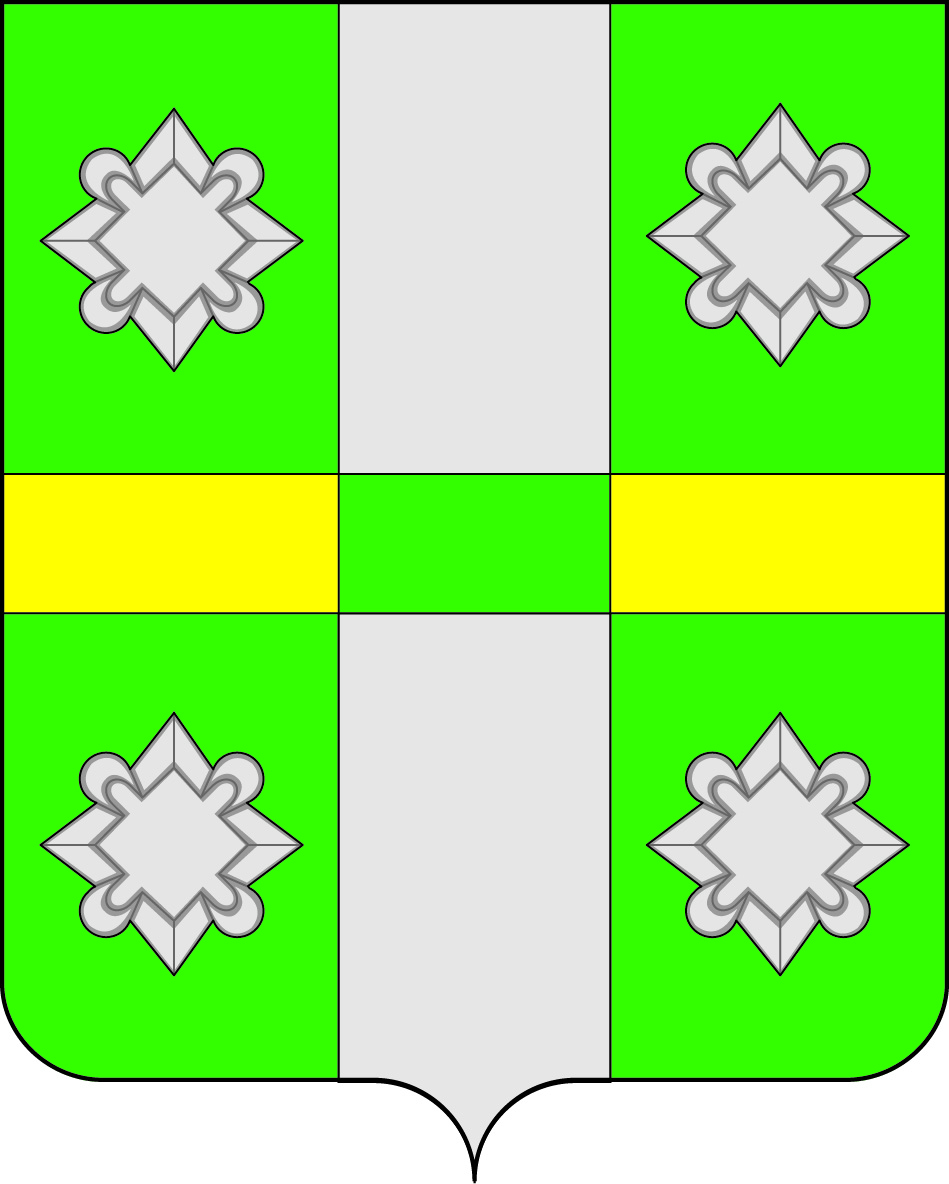 Российская ФедерацияИркутская  областьА Д М И Н И С Т Р А Ц И ЯГородского поселенияТайтурского муниципального образованияПОСТАНОВЛЕНИЕот 10.02.2016г.					                                                    №  27  п. ТайтуркаО внесении изменений в постановление администрации городского поселения Тайтурского муниципального образования от 14.12.2015г. № 337 «О подготовке документации по планировке территории для размещения участков ПКУ на 784,0 км МН, расположенного на территории городского поселения Тайтурского муниципального образования Усольского района Иркутской области в составе объекта «Система телемеханизации МН «Красноярск-Иркутск»,  195,7 км – 855,5 км; шлейф на АНХК, 855,5 км – 864,5 км; 34 КП. ИРНУ. Реконструкция». 	Рассмотрев заявление ООО «Транснефть-Восток» и ООО «ППМ «Мастер-План» об изменении наименования объекта,  руководствуясь ст.ст. 23,46 Устава городского поселения Тайтурского муниципального образования, администрация городского поселения Тайтурского муниципального образования         П О С Т А Н О В Л Я Е Т:								Внести изменения в постановление администрации городского поселения Тайтурского муниципального образования от 14.12.2015г. № 337 «О подготовке документации по планировке территории для размещения участков ПКУ на 784,0 км МН, расположенного на территории городского поселения Тайтурского муниципального образования Усольского района Иркутской области в составе объекта «Система телемеханизации МН «Красноярск-Иркутск»,  195,7 км – 855,5 км; шлейф на АНХК, 855,5 км – 864,5 км; 34 КП. ИРНУ. Реконструкция»:По всему тексту слово «Реконструкция» заменить на слова «Техническое перевооружение».Ведущему специалисту по делопроизводству и кадрам Перетолчиной О.С. опубликовать настоящее постановление в СМИ и разместить на официальном сайте администрации в сети интернет.Контроль за исполнением постановления оставляю за собой.Глава городского поселенияТайтурского муниципального образования                                                                                        Е.А. Артёмов 